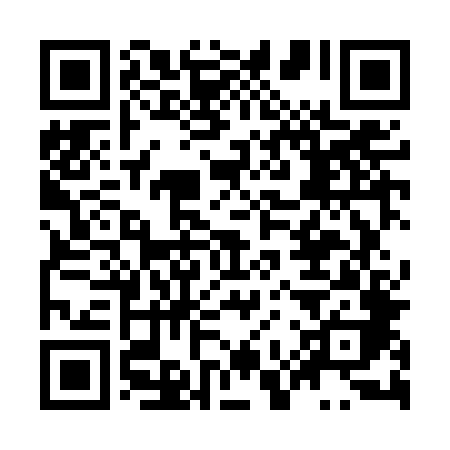 Ramadan times for Czarnowo Wielkie, PolandMon 11 Mar 2024 - Wed 10 Apr 2024High Latitude Method: Angle Based RulePrayer Calculation Method: Muslim World LeagueAsar Calculation Method: HanafiPrayer times provided by https://www.salahtimes.comDateDayFajrSuhurSunriseDhuhrAsrIftarMaghribIsha11Mon3:553:555:5411:403:285:275:277:2012Tue3:523:525:5211:403:305:295:297:2213Wed3:493:495:4911:403:315:315:317:2414Thu3:473:475:4711:393:335:335:337:2615Fri3:443:445:4411:393:345:355:357:2816Sat3:413:415:4211:393:365:375:377:3017Sun3:383:385:3911:383:385:395:397:3318Mon3:353:355:3711:383:395:415:417:3519Tue3:323:325:3411:383:415:435:437:3720Wed3:303:305:3211:383:425:445:447:3921Thu3:273:275:2911:373:445:465:467:4122Fri3:243:245:2711:373:455:485:487:4423Sat3:213:215:2411:373:475:505:507:4624Sun3:183:185:2211:363:485:525:527:4825Mon3:153:155:1911:363:505:545:547:5126Tue3:123:125:1711:363:515:565:567:5327Wed3:093:095:1411:353:535:585:587:5628Thu3:063:065:1211:353:546:006:007:5829Fri3:033:035:0911:353:556:016:018:0030Sat2:592:595:0711:353:576:036:038:0331Sun3:563:566:0412:344:587:057:059:051Mon3:533:536:0212:345:007:077:079:082Tue3:503:505:5912:345:017:097:099:113Wed3:473:475:5712:335:027:117:119:134Thu3:433:435:5412:335:047:137:139:165Fri3:403:405:5212:335:057:157:159:186Sat3:373:375:4912:325:077:177:179:217Sun3:333:335:4712:325:087:187:189:248Mon3:303:305:4512:325:097:207:209:279Tue3:263:265:4212:325:117:227:229:2910Wed3:233:235:4012:315:127:247:249:32